Алматы мемлекеттік политехникалық колледжіАрнайы пән оқытушысы Сигаева Венера  Мухиданқызы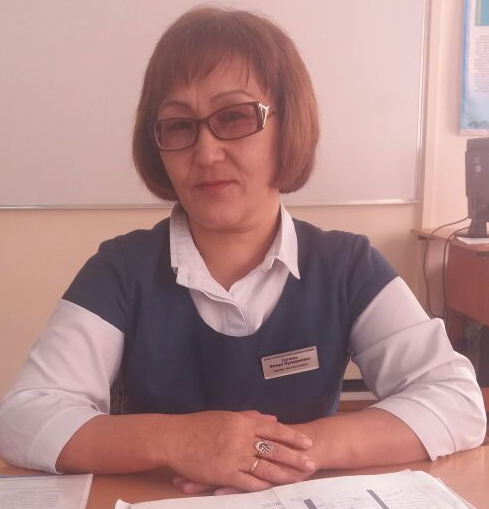 Тақырыбы: Педагог - шығармашылықпен өзін - өзі дамытушы тұлға (баяндама)Педагог – зиялы тұлға және мәдениет адамы.Қазіргі заман талабына сай мұғалім болу ең жауапты, ең күрделі, ең зиялы мамандық болып табылады. Себебі, ол адамды қалыптастыруға, дамытуға бағытталған зор жауапкершілікті қажет ететін мамандық.Қазіргі оқу орындарының міндеттері:- Алдыңғы ұрпақтың соңғы ұрпаққа жинаған, қалыптастырған мәдени құндылықтарын жеткізу;
- Баланың тұлғасын дамыту;- Баланың әлеуметтік бейімделуі.Қандай бір әдістермен педагогикалық технологияны пайдаланбасын, баланың рухани жан дүниесіне әсер етуде мұғалімнің өз тұлғасының әсері ерекше. Оқушылардың мұғалім бойындағы ең бағалы деп есептейтін қасиеттері: баланы жақсы көруі, мейірімділік, сезімталдық, әділеттілік, талап қойғыштық, әзіл айта білуі, келешекке сенімділік, іске шығармашылықпен қарау болып табылады. Ал, мұндай қасиеттерге еге болу үшін мұғалім рухани бай, зиялы және шығармашыл тұлға болуы қажет. К. Д. Ушинский: «Оқу орнының талабына көп нәрсе байланысты, ең бастысы тәрбиешінің тұлғасының рөлі ерекше, жас ұрпаққа беретін әсерін оқулықпен, жазалау және мадақтаумен алмастыруға болмайды», - деп жазған.Әрқайсымыз, студент не жас мұғалім болайық «мұғалім» деген сөзді естігенде өзінің ең сүйікті мұғалімдерін кәсіби шеберліктермен қоса, тұтастай тұлға ретінде есіне алады.
Мұғалімнің тұлғасын тұтастай алып қарау, әрқайсысының жеке ерекшеліктерін де қоса қарастырады. Сонымен ХХІ ғасыр мұғалімнің тұлғасы қандай болу керек деген сұрақтың төңірегінде ой толғау.Педагог – зиялы тұлға. Өзін жинақы, сүйкімді ұстайды. Прогрессивті көзқарастарды алға тартады. Сыни көзқарасы қалыптасқан, ұстамды, өзгелердің пікіріне сыйластықпен қарайды.
Жүйелі түрде өзіне - өзі баға беріп, рефлекция жасап отырады: мәдениеті, эрудициясы жоғары, эстетикалық, көркемдік талғамы бар. Саясатқа, білімге, өнердегі жаңалықтарға қызығушылық танытады. Шығармашылықпен өзін - өзі үздіксіз дамытып отырады.
Педагог – рухани бай тұлға. Оның рухани байлығы балаға деген махаббатынан, жоғары адамгершілік және ұят сезімінен көрінеді. Ол өзінің оқушылары және әріптестерінің пікірімен санасады. Тұлғаның рухани байлығы өмірдің мәнін және өмір сүру мақсатын, өзінің кәсіби шеберлігін айқындауына ұмтылуында болып табылады. Педагог адамдардың қарым - қатынасына, әлем сұлулығына ерекше мән береді. Онда эмпатия мен рефлексия жоғары дамыған. Ол жаңа өсіп келе жатқан баланың рухани әлемінің байлығын түсінуге тырысады, сондықтан да өзінің планетарлық, тіпті космостық ойлау үрдісін дамытады.
Педагог – шығармашыл тұлға. Ол бірсарындылықты ұнатпайды, сондықтан үздіксіз ізденіс үстінде, жаңашыл. Ойлап шығару, жүзеге асыру – оның қалыпты кәсіби үлгісі.
Мұғалім – еркін тұлға. Оның еркіндігі өмірде және кәсіби қызметте мәдениет әлемінде өз орнын табуынан көрінеді. Оның еркін ой - пікірі және кәсіби жауапкершілікті сезінуімен тұтастықта. Өзін - өзі бағалай алады, алайда менмендікке жол бермейді. Ол материалдық және рухани құндылықтар әлемінде өз бағытын еркін айыра алады, педагогикалық догмалардан аулақ. Ол батыл шешім қабылдайды, өзінің өмірлік позициясы бар, яғни айналадағы ортаға, адамдарға, өзіне деген қарым - қатынастың берік жүйесі бар.
Педагог – адамгершілігі мол, мейірімді тұлға.Бүкіл тіршілік атаулыға, әсіресе балаға үлкен сүйіспеншілікпен қарайды. Өзімен көз қарасы сәйкес келмейтін адамдарға төзімділік танытады. Әр ұлт өкілдеріне және халықтың салт - дәстүрлеріне сыйластықпен қарайды.
Педагог – бәсекелестікті тұлға. Жоғары кәсіби шеберлікті меңгеру үшін рынок жағдайында өзінің жетістіктері мен кемшіліктерін біліп, мықты жақтарына сүйене отырып, әлсіз жақтарын жетілдіріп отыру керек. Озық педогогикалық тәжірибелерді оқып, танып өз ой елегінен өткізе отырып, шығармашылықпен қолдана білу керек. Кәсіби мәні бар басылымдарды қадағалап, үздіксіз білім жетілдіру курстарынан өтіп отырған жөн. Бәсекелестікті тұлға болу үшін тек өз елімізде емес, білім кеңістігінде болып жатқан жаңалықтардан хабардар болады, жоғары еңбек нәтижесіне жетуге ұмтылады.
Педагог мәдениет адамы. Ол белгілі бір мәдени кеңістік пен әлеуметтік - мәдени ситуацияларды ескере отырып, ең жаңа ғылым, өнер жетістіктерін бойына сіңіреді. Өз халқының әдет - ғұрпы мен салт – дәстүрін бағалайды, біледі. Көркем және кәсіби әдебиеттерге қызығушылық танытады, өнердің алуан түріне мән береді, ең бастысы өзінің шәкірттеріне қызықтыра біледі.Педагог- тәрбиеші. Педагог қандай бір бағытты қаламасын, қандай міндеттерді шешпесін, негізгі қызметі – тәрбиешілік. Тәрбие үрдісі тәрбиеленушілердің алуан түрлі іс - әрекеттерін (ойын, оқу, еңбек, жеке, ұжымдық) педагогикалық басқару негізінде жүзеге асады
Қазіргі кезеңде тәрбиеші – педагогтың тәрбие жұмысын ұйымдастырушы ретінде нақты тәрбие міндеттерін шешуге бағытталған білім, білік қабілеттеріне талдау жасау керек. Мұғалім – тәрбиеші үшін ең маңызды, ең шешуші құндылықтарға назар аударған жөн. Құндылықтар жүйесі қазіргі мұғалімдердің педагогикалық мәдениетінің мазмұнын айқындайды. Негізгі құндылықтардың ең бастысы – бала, оның рухани – адамгершілік әлемі. Мұғалім үшін ең маңыздысы, оның іскерлігі болып есептеледі, сонымен қатар, психологиялық мәдениеттің де рөлі ерекше. Бала психологиясының дамуындағы қайшылықтар мен қиындықтарды түсіну үшін қажет. П. П. Блонский мұғалімдерді «практикалық психолог» болуға шақырады. Тәрбиеленушілердің жан - дүниесін түсініп, сезініп, олардың жеке - психологиялық қасиеттерін бағалаған жағдайда ғана табысқа жете алады. Педагог тәрбиеленушінің сеніміне, сүйіспеншілігіне әділетті болғанда ғана бөлене алады. Сондықтан ұжымдағы тәрбиеші мен тәрбиеленушінің арасындағы адамгершілік – психологиялық ахуал шешуші рөл атқарады.Балаларды қызықтыру, білім алудың қажет екенін сезіндірудің маңыздылығына нақты іс - шараға қатысуын қамтамасыз ету арқылы көз жеткізеді, бұл табысқа жетудің алғашқы қадамы болып саналады.Жұмыстың келесі кезеңі – тәрбие ісін жүзеге асыру барысында балаларды ұйымдастырып, топтық ұжымдық, ұжымдық ынтымақтасуы мен шығармашылық іс - әрекетін жүзеге асыру.
Педагог тәрбиеші жобалай, болжай білу керек. Бір күн, бір апта, бір ай, бір жылды жобалап, болжай білген жөн.Сонымен бірге, тәрбиешінің тәрбиеленушімен белсенді қарым-қатынас құра білу тыңдай да, тыңдата да білу керек. Дер кезінде батыл шешім қабылдай алуы да маңызды. Жоғары рухани деңгейі, зиялылық, жұмсақ жымиыс, жайлы дауыс, жеңіл әзіл ең кішкентай балалардан бастап, ересектерге де ұнайды.Жеңіл әзіл арқылы шиеленісті жағдайдың бетін қайтаруға болады.
Педагог – тәрбиеші үздіксіз даңқ пен табысқа кенеле бермейді. Қиын жағдайларда тығырықтан шығу үшін жеңіл әзіл (юмор) керек - ақ.Педагог - тәрбиеші өзін - өзі бақылап, педагогикалық іс - әрекетін дер кезінде түзете білген жөн.
Педагог тәрбиеші оқушы тұлғасына тәрбиелік ықпал етуді біріктіре, кіріктіре білгені дұрыс. Отбасы, мектеп, достарын қамтып, мезгілінде көмекке келе білу керек. Педагог кейбір шиеленісті жағдайдан өзінің интуициясы және шығармашылығы арқылы ғана шыға алады. Психолог, педагог П. П Блонский « Нағыз мұғалім энциклопедиялық сөздік емес, алайда ол Сократ»- деп жазған еді.Нағыз педагог ең алдымен шығармашыл және кәсіби ойлайтын адам екені анық. Бақытты педагог қана оқушыларын бақытқа кенелте алады. Тек мейірімді мұғалім ғана оқушыға мейірім дәнін себе алады. Өзін - өзі дамыта алатын педагог оқушыларын өзін - өзі дамытуға ынталандыра алады. Сондықтан біз оқушыларымыз күткендей мұғалім болуымыз өте қажетті.Тақырыптық жоспар, сабақ жоспарын жасағанда оқытушы тек өзінің жұмысын ғана емес, оқушылардың іс - әрекетінің сол пәнге деген жеке көз қарасымен білім деңгейін, қызығуы мен қабілетін ескерте отыру қажет. Оқушылардың алуан түрлі іс - әрекеттерін жобалаған кезде оқытушы ұжымдық және жекелік шешім қабылдау үшін жан - жақты міндеттер мен тапсырмаларды іріктеу керек: репродуктивті және шығармашылық, оқытушылық, дамытушылық және жаттығушылықты ескерген жөн. Қазіргі оқытушылар оқу материалын проблемалы түсіндіру, эвристикалық әңгіме жүргізе білу, дискуссиялық жағдай жасай алуы, интеллектуалды - шығармашыл ахуал жасау, студенттердің оқу - зерттеушілік қызметін ұйымдастыруы қажет.Шәкірт тұлғасын өз пәнін жетік білуге оқыту арқылы тәрбиеленеді. Концепция мен технологияларды оқыту мен тәрбиелеу, жұмыс түрлерін жинақтау педагогикалық қызметті тиімді етеді. Әрбір оқытушының өзінің шығармашылық лабораториясы болу керек, дидактикалық материалдар комплексі, аудио, видео, техникалық құралдар, компьютерлік техниканы меңгеру және пайдалану ғана қалыпты жағдайы болуы тиіс. Оқытушы бүкіл әдіс - тәсілдерін біріктіріп, кіріктіріп пайдаланғанда жоғары көрсеткіштерге жетеді.
           Педагог - әдіскер. Қазіргі жағдайда педагог қызметінің ауқымы кең және алуан түрлі. Оның негізгі бағыттарының бірі – әдіскерлік мәдениетін өзін - өзі дамытуы, кәсіби шеберлігін үздіксіз арттырып отыруы. Әдіскер – педагог өзінің жұмысын жоғары деңгейде жүргізіп қана қоймай, басқаларға өз тәжірибелерді тауып, танып, тарата білу керек; б) оқу - әдіскерлік проблемаларды танып, талдама жасайды; в) алуан түрлі әдіскерлік жұмыстарды тиімді тұтастыра білуі керек; г) жас педагогтардың өзін - өзі дамытуға көмек береді. Өзін - өзі дамытуға бағдарлама құрғанда жалпы - мәдени, философиялық - әдістемелік, тәрбиелік, дидактикалық, педагогикалық, психологиялық, техникалық дайындықтарға назар аударады. Әдістемелік жұмыстың өз мәнінде жүруіне «ашық сабақтардың» рөлі зор.                   Педагог өз оқу орнының көлемінде шектеліп қалмай, семинарларға, конференцияларда қатысу белсенділік танытады. Білім жетілдіру курстарына қатысады.
        Педагог – зерттеуші. Педагог зерттеуші ретінде өзінің педагогикалық қызметінде қайшылықтар мен қиындықтарға кездеседі, оны шешуге деген қажеттілік туындайды.                 Жұмысқа шығармашылықпен қарау, шабыттану – зерттеушіліктің қозғаушы күші болып табылады. Педагогикалық инновацияның дамуына байланысты, педагогикалық эксперимент жүргізе отырып тіпті жас педагогтар да өзінің зерттеушілік қабілетін дәлелдей алады. Сондықтан педагогикалық негізгі міндеттерінің бірі методикалық мәдениет арқылы өзін - өзі дамыту болып табылады.